* Pole obowiązkoweKlauzula informacyjna o przetwarzaniu danych osobowychAdministratorem danych osobowych jest Województwo Podkarpackie z siedzibą w 35-010 Rzeszów, al. Łukasza Cieplińskiego 4, w zakresie zadań realizowanych przez Zarząd Województwa Podkarpackiego. Województwo Podkarpackie reprezentowane jest na zewnątrz przez Marszałka Województwa Podkarpackiego. Zarząd Województwa Podkarpackiego wykonuje zadania Województwa Podkarpackiego przy pomocy Urzędu Marszałkowskiego Województwa Podkarpackiego z siedzibą w Rzeszowie 35-010, przy al. Łukasza Cieplińskiego 4. (dalej: Administrator).Administrator powołał Inspektora Ochrony Danych, z którym możecie Państwo kontaktować się pod adresem poczty elektronicznej: iod@podkarpackie.pl, telefonicznie 17 747 67-09,  listownie na adres Urzędu Marszałkowskiego Województwa Podkarpackiego, kontakt osobisty w siedzibie Urzędu przy Al. Łukasza Cieplińskiego 4 w Rzeszowie.Dane osobowe przetwarzane będą w celu wdrożenia i funkcjonowania systemu Rekomendacji Miejsc Przyjaznych Rowerzystom oraz przekazania ich, za pośrednictwem Województwa Świętokrzyskiego – Beneficjenta projektu (na podstawie odrębnej umowy), do Regionalnej Organizacji Turystycznej Województwa Świętokrzyskiego (właściciela portalu), która odpowiedzialna jest za zamieszczanie i aktualizację MPR na portalu internetowym www.greenvelo.pl. Dane osobowe będą przetwarzane w formie elektronicznej w systemach informatycznych oraz w formie papierowej.Dane osobowe przetwarzane są na podstawie wyrażonej przez Państwa zgody, tj. na podstawie art. 6 ust. 1 lit. a ogólnego rozporządzenia o ochronie danych osobowych z dnia 27 kwietnia 2016 r. (Dz. Urz. UE L 119 z 04.05.2016, zwane dalej RODO).Państwa dane osobowe, w ściśle określonych sytuacjach, na podstawie przepisów prawa lub podpisanych umów powierzenia do przetwarzania mogą zostać ujawniane osobom upoważnionym przez Administratora, podmiotom upoważnionym na podstawie przepisów prawa, podmiotom prowadzącym działalność bankową, operatorowi pocztowemu lub kurierowi. Ponadto w zakresie stanowiącym informację publiczną dane będą ujawniane każdemu zainteresowanemu taką informacją lub publikowane w BIP i na stronach internetowych Urzędu.Państwa dane osobowe będą przechowywane do czasu cofnięcia wyrażonej zgody, a także przez okres wynikający z przepisów prawa dotyczących archiwizacji, przepisów merytorycznych lub Kodeksu postępowania administracyjnego, w szczególności przez okres wskazany w Rozporządzeniu Prezesa Rady Ministrów z dnia 18 stycznia 2011 r. w sprawie instrukcji kancelaryjnej, jednolitych rzeczowych wykazów akt oraz instrukcji w sprawie organizacji i zakresu działania archiwów zakładowych, oraz przez okres przewidziany w innych przepisach szczególnych. Kryteria okresu przechowywania ustala się w oparciu o klasyfikację i kwalifikację dokumentacji w jednolitym rzeczowym wykazie akt.Przysługuje Państwu prawo dostępu do treści swoich danych osobowych, żądania ich sprostowania, usunięcia lub ograniczenia przetwarzania, prawo do sprzeciwu, prawo do przenoszenia danych.Przysługuje Państwu prawo do cofnięcia zgody w dowolnym momencie bez wpływu na zgodność z prawem przetwarzania, którego dokonano na podstawie zgody przed jej cofnięciem.Przysługuje Państwu prawo do wniesienia skargi do Prezesa Urzędu Ochrony Danych Osobowych (UODO) ul. Stawi 2, 00-193 Warszawa, gdy uznacie Państwo, że przetwarzanie danych osobowych Państwa dotyczących narusza przepisy RODO.Podanie danych osobowych jest dobrowolne, lecz niezbędne do realizacji celu określonego w pkt 3. W przypadku nie podania danych nie będzie możliwa realizacja ww. celu.Państwa dane osobowe nie będą wykorzystywane do zautomatyzowanego podejmowania decyzji ani profilowania, o którym mowa w art. 22 RODO.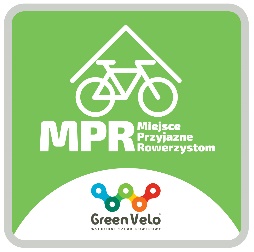 ZAŁĄCZNIK NR 2 do OGŁOSZENIA O NABORZEFormularz zgłoszenia udziału w systemie rekomendacji 
miejsc przyjaznych rowerzystom (MPR)NA WSCHODNIM SZLAKU ROWEROWYM GREEN VELOZAŁĄCZNIK NR 2 do OGŁOSZENIA O NABORZEFormularz zgłoszenia udziału w systemie rekomendacji 
miejsc przyjaznych rowerzystom (MPR)NA WSCHODNIM SZLAKU ROWEROWYM GREEN VELOZAŁĄCZNIK NR 2 do OGŁOSZENIA O NABORZEFormularz zgłoszenia udziału w systemie rekomendacji 
miejsc przyjaznych rowerzystom (MPR)NA WSCHODNIM SZLAKU ROWEROWYM GREEN VELOZAŁĄCZNIK NR 2 do OGŁOSZENIA O NABORZEFormularz zgłoszenia udziału w systemie rekomendacji 
miejsc przyjaznych rowerzystom (MPR)NA WSCHODNIM SZLAKU ROWEROWYM GREEN VELOZAŁĄCZNIK NR 2 do OGŁOSZENIA O NABORZEFormularz zgłoszenia udziału w systemie rekomendacji 
miejsc przyjaznych rowerzystom (MPR)NA WSCHODNIM SZLAKU ROWEROWYM GREEN VELOCZĘŚĆ A: INFORMACJA O OBIEKCIE CZĘŚĆ A: INFORMACJA O OBIEKCIE CZĘŚĆ A: INFORMACJA O OBIEKCIE CZĘŚĆ A: INFORMACJA O OBIEKCIE CZĘŚĆ A: INFORMACJA O OBIEKCIE CZĘŚĆ A: INFORMACJA O OBIEKCIE Nazwa Obiektu:                                            ………………………………………………………………………………………………………………………………………………..Nazwa Obiektu:                                            ………………………………………………………………………………………………………………………………………………..Nazwa Obiektu:                                            ………………………………………………………………………………………………………………………………………………..Nazwa Obiektu:                                            ………………………………………………………………………………………………………………………………………………..Nazwa Obiektu:                                            ………………………………………………………………………………………………………………………………………………..Nazwa Obiektu:                                            ………………………………………………………………………………………………………………………………………………..KATEGORIA REKOMENDACJI (W przypadku ubiegania się o uzyskanie rekomendacji w więcej niż jednej kategorii, do każdej wnioskowanej kategorii należy wypełnić osobny formularz zgłoszenia)KATEGORIA REKOMENDACJI (W przypadku ubiegania się o uzyskanie rekomendacji w więcej niż jednej kategorii, do każdej wnioskowanej kategorii należy wypełnić osobny formularz zgłoszenia)KATEGORIA REKOMENDACJI (W przypadku ubiegania się o uzyskanie rekomendacji w więcej niż jednej kategorii, do każdej wnioskowanej kategorii należy wypełnić osobny formularz zgłoszenia)KATEGORIA REKOMENDACJI (W przypadku ubiegania się o uzyskanie rekomendacji w więcej niż jednej kategorii, do każdej wnioskowanej kategorii należy wypełnić osobny formularz zgłoszenia)KATEGORIA REKOMENDACJI (W przypadku ubiegania się o uzyskanie rekomendacji w więcej niż jednej kategorii, do każdej wnioskowanej kategorii należy wypełnić osobny formularz zgłoszenia)KATEGORIA REKOMENDACJI (W przypadku ubiegania się o uzyskanie rekomendacji w więcej niż jednej kategorii, do każdej wnioskowanej kategorii należy wypełnić osobny formularz zgłoszenia)2a. Obiekt NOCLEGOWY:2a. Obiekt NOCLEGOWY:2a. Obiekt NOCLEGOWY:2a. Obiekt NOCLEGOWY:2a. Obiekt NOCLEGOWY:2a. Obiekt NOCLEGOWY:2b. ATRAKCJA TURYSTYCZNA2b. ATRAKCJA TURYSTYCZNA2b. ATRAKCJA TURYSTYCZNA2b. ATRAKCJA TURYSTYCZNA2b. ATRAKCJA TURYSTYCZNA2b. ATRAKCJA TURYSTYCZNA              2c. Obiekt GASTRONOMICZNY              2c. Obiekt GASTRONOMICZNY              2c. Obiekt GASTRONOMICZNY              2c. Obiekt GASTRONOMICZNY              2c. Obiekt GASTRONOMICZNY              2c. Obiekt GASTRONOMICZNY              2d. Pozostały OBIEKT USŁUGOWY              2d. Pozostały OBIEKT USŁUGOWY              2d. Pozostały OBIEKT USŁUGOWY              2d. Pozostały OBIEKT USŁUGOWY              2d. Pozostały OBIEKT USŁUGOWY              2d. Pozostały OBIEKT USŁUGOWY              2e. INFORMACJA TURYSTYCZNA              2e. INFORMACJA TURYSTYCZNA              2e. INFORMACJA TURYSTYCZNA              2e. INFORMACJA TURYSTYCZNA              2e. INFORMACJA TURYSTYCZNA              2e. INFORMACJA TURYSTYCZNAAdres strony internetowej obiektu:Adres strony internetowej obiektu:Adres strony internetowej obiektu:Adres strony internetowej obiektu:Adres strony internetowej obiektu:Adres strony internetowej obiektu:Adres poczty elektronicznej do kontaktu z klientami i Organizatorem Systemu Rekomendacji:Adres poczty elektronicznej do kontaktu z klientami i Organizatorem Systemu Rekomendacji:Adres poczty elektronicznej do kontaktu z klientami i Organizatorem Systemu Rekomendacji:Adres poczty elektronicznej do kontaktu z klientami i Organizatorem Systemu Rekomendacji:Adres poczty elektronicznej do kontaktu z klientami i Organizatorem Systemu Rekomendacji:Adres poczty elektronicznej do kontaktu z klientami i Organizatorem Systemu Rekomendacji:Telefon kontaktowy:Telefon kontaktowy:Telefon kontaktowy:Telefon kontaktowy:Telefon kontaktowy:Telefon kontaktowy:Lokalizacja obiektu:Lokalizacja obiektu:Lokalizacja obiektu:Lokalizacja obiektu:Lokalizacja obiektu:Lokalizacja obiektu:6a. Województwo:6a. Województwo:6b. Powiat:6c. Gmina:6c. Gmina:6d. Miejscowość:6e. Kod pocztowy:6e. Kod pocztowy:6f. Ulica:6f. Ulica:6g. Numer:6g. Numer:6i. Adres do korespondencyjny jeśli jest inny niż wyżej wymieniony: 6i. Adres do korespondencyjny jeśli jest inny niż wyżej wymieniony: 6i. Adres do korespondencyjny jeśli jest inny niż wyżej wymieniony: 6i. Adres do korespondencyjny jeśli jest inny niż wyżej wymieniony: 6i. Adres do korespondencyjny jeśli jest inny niż wyżej wymieniony: 6i. Adres do korespondencyjny jeśli jest inny niż wyżej wymieniony: 6h. Królestwo rowerowe:Sezonowość:Sezonowość:Odległość od szlaku Green VeloDokładna odległość od szlaku  ……………..km (proszę wpisać rzeczywistą odległość jaką rowerzysta musi pokonać )Odległość od szlaku Green VeloDokładna odległość od szlaku  ……………..km (proszę wpisać rzeczywistą odległość jaką rowerzysta musi pokonać )Opis obiektu zgodny z wnioskowaną KATEGORIĄ do zamieszczenia na stronie www.greenvelo.pl Maksymalnie do 500 znaków bez spacji. Opis obiektu zgodny z wnioskowaną KATEGORIĄ do zamieszczenia na stronie www.greenvelo.pl Maksymalnie do 500 znaków bez spacji. Udogodnienia:Udogodnienia:CZĘŚĆ B: KRYTERIA DOSTĘPNOŚCI  (opis kryterium zgodnie z regulaminem)CZĘŚĆ B: KRYTERIA DOSTĘPNOŚCI  (opis kryterium zgodnie z regulaminem)Kryterium 1. Bezpieczny, nieodpłatny parking rowerowy (kryterium obowiązkowe w kategorii atrakcja turystyczna, obiekt gastronomiczny, pozostały obiekt usługowy, informacja turystyczna)Kryterium 1. Bezpieczny, nieodpłatny parking rowerowy (kryterium obowiązkowe w kategorii atrakcja turystyczna, obiekt gastronomiczny, pozostały obiekt usługowy, informacja turystyczna)Kryterium 2. Nieodpłatne udostępnianie narzędzi do podstawowych napraw rowerów (kryterium obowiązkowe 
w kategorii obiekt noclegowy, atrakcja turystyczna, obiekt gastronomiczny, pozostały obiekt usługowy*, informacja turystyczna) * z wyjątkiem pozostałych obiektów usługowych świadczących usługi z zakresu serwisu rowerowego Kryterium 2. Nieodpłatne udostępnianie narzędzi do podstawowych napraw rowerów (kryterium obowiązkowe 
w kategorii obiekt noclegowy, atrakcja turystyczna, obiekt gastronomiczny, pozostały obiekt usługowy*, informacja turystyczna) * z wyjątkiem pozostałych obiektów usługowych świadczących usługi z zakresu serwisu rowerowego Kryterium 3. Posiadanie aktualnej informacji o pobliskich punktach serwisowych i sklepach rowerowych lub sprzedaż części zamiennych do rowerów (kryterium obowiązkowe w kategorii obiekt noclegowy, atrakcja turystyczna, obiekt  gastronomiczny,  pozostały obiekt usługowy, informacja turystyczna)Kryterium 3. Posiadanie aktualnej informacji o pobliskich punktach serwisowych i sklepach rowerowych lub sprzedaż części zamiennych do rowerów (kryterium obowiązkowe w kategorii obiekt noclegowy, atrakcja turystyczna, obiekt  gastronomiczny,  pozostały obiekt usługowy, informacja turystyczna)Kryterium 4. Transport rowerów, bagażu, transfer pojazdów do kolejnego etapu wyprawy/węzła komunikacyjnegoKryterium 4. Transport rowerów, bagażu, transfer pojazdów do kolejnego etapu wyprawy/węzła komunikacyjnegoKryterium 5. Skorzystanie przez turystę z pobytu na jedną dobę (kryterium obowiązkowe w kategorii obiekt noclegowy)Kryterium 5. Skorzystanie przez turystę z pobytu na jedną dobę (kryterium obowiązkowe w kategorii obiekt noclegowy)Kryterium 6. Bezpieczne i nieodpłatne przechowanie rowerów  (kryterium obowiązkowe w kategorii obiekt noclegowy)Kryterium 6. Bezpieczne i nieodpłatne przechowanie rowerów  (kryterium obowiązkowe w kategorii obiekt noclegowy)Kryterium 7. Nieodpłatne wysuszenie mokrych ubrań i sprzętu Kryterium 7. Nieodpłatne wysuszenie mokrych ubrań i sprzętu Kryterium 8. Dostęp do aneksu kuchennego - miejsca, dającego możliwość samodzielnego przygotowania posiłkuKryterium 8. Dostęp do aneksu kuchennego - miejsca, dającego możliwość samodzielnego przygotowania posiłkuKryterium 9. Bezpieczne, nieodpłatne przechowywanie sprzętu i wyposażenia rowerowego oraz bagażu rowerzysty  Kryterium 9. Bezpieczne, nieodpłatne przechowywanie sprzętu i wyposażenia rowerowego oraz bagażu rowerzysty  Kryterium 10. Wydzielenie na terenie obiektu miejsca na nieodpłatny i niewymagający dodatkowych pozwoleń odpoczynek dla rowerzystów – Miejsce Odpoczynku RowerzystówKryterium 10. Wydzielenie na terenie obiektu miejsca na nieodpłatny i niewymagający dodatkowych pozwoleń odpoczynek dla rowerzystów – Miejsce Odpoczynku RowerzystówKryterium 11. Serwowanie śniadań dla rowerzystówKryterium 11. Serwowanie śniadań dla rowerzystówKryterium 12. Oferta wypożyczenia rowerówKryterium 12. Oferta wypożyczenia rowerówKryterium 13. Informacja o szlakach rowerowych w okolicy obiektuKryterium 13. Informacja o szlakach rowerowych w okolicy obiektuKryterium 14. Informacja o innych obiektach MPRKryterium 14. Informacja o innych obiektach MPRKryterium 15. Bezpieczny parking samochodowy, udostępniany dla turystów rowerowych na dłuższy pobyt (powyżej 24 godzin)Kryterium 15. Bezpieczny parking samochodowy, udostępniany dla turystów rowerowych na dłuższy pobyt (powyżej 24 godzin)Kryterium 16. Przygotowywanie suchego prowiantu "na wynos" (lunch pakietów)Kryterium 16. Przygotowywanie suchego prowiantu "na wynos" (lunch pakietów)CZĘŚĆ C: OŚWIADCZENIA CZĘŚĆ C: OŚWIADCZENIA Oświadczenie o zapoznaniu się z Regulaminem współpracy*Oświadczam, że zapoznałem się z "Zasadami współpracy w ramach systemu rekomendacji Miejsc Przyjaznych Rowerzystom na Wschodnim Szlaku Rowerowym Green Velo”, stanowiącymi załącznik nr 1 do Ogłoszenia o naborze, umieszczonego na stronie www.greenvelo.pl. Jednocześnie akceptuję postanowienia „Zasad współpracy (…)” i deklaruję udział w systemie rekomendacji Miejsc Przyjaznych Rowerzystom na Wschodnim Szlaku Rowerowym Green Velo.*Pole obowiązkoweOświadczenie o zapoznaniu się z Regulaminem współpracy*Oświadczam, że zapoznałem się z "Zasadami współpracy w ramach systemu rekomendacji Miejsc Przyjaznych Rowerzystom na Wschodnim Szlaku Rowerowym Green Velo”, stanowiącymi załącznik nr 1 do Ogłoszenia o naborze, umieszczonego na stronie www.greenvelo.pl. Jednocześnie akceptuję postanowienia „Zasad współpracy (…)” i deklaruję udział w systemie rekomendacji Miejsc Przyjaznych Rowerzystom na Wschodnim Szlaku Rowerowym Green Velo.*Pole obowiązkoweOświadczenie o prawdziwości przedstawionych w formularzu informacji*Oświadczam, że przedstawione w formularzu informacje są zgodne z aktualnym stanem faktycznym i znane są mi konsekwencje określone w Kodeksie Cywilnym, związane z udzieleniem w formularzu zgłoszeniowym informacji niezgodnych z prawdą. *Pole obowiązkoweOświadczenie o prawdziwości przedstawionych w formularzu informacji*Oświadczam, że przedstawione w formularzu informacje są zgodne z aktualnym stanem faktycznym i znane są mi konsekwencje określone w Kodeksie Cywilnym, związane z udzieleniem w formularzu zgłoszeniowym informacji niezgodnych z prawdą. *Pole obowiązkoweOświadczenie o zgodzie na przetwarzanie danych osobowych*Zgodnie z art. 6 ust.1 lit. a ogólnego rozporządzenia o ochronie danych osobowych  z dnia 27 kwietnia 2016 r. (Dz. Urz. UE L 119 z 04.05.2016 (RODO)  wyrażam zgodę na przetwarzanie moich danych osobowych zwykłych w zakresie imię i nazwisko, adres obiektu, adres poczty elektronicznej, telefon przez Administratora Województwo Warmińsko-Mazurskie w zakresie zadań realizowanych przez Zarząd Województwa Warmińsko-Mazurskiego, ul. E. Plater 1, 10-562 Olsztyn, w celu:wdrożenia i funkcjonowania systemu Rekomendacji Miejsc Przyjaznych Rowerzystom na Wschodnim Szlaku Rowerowym Green Velo;w celu zamieszczenia ww. danych w materiałach/wydawnictwach promocyjnych oraz przekazania danych do Województwa Świętokrzyskiego oraz do Regionalnej Organizacji Turystycznej Województwa Świętokrzyskiego w celu zamieszczenia danych osobowych na portalu www.greenvelo.pl oraz w materiałach/wydawnictwach promocyjnych. Ponadto oświadczam, że zostałem poinformowany, iż w dowolnym momencie przysługuje mi prawo do  wycofania zgody na przetwarzanie danych osobowych. Cofnięcie zgody nie będzie wpływać na zgodność 
z prawem przetwarzania, którego dokonano na podstawie zgody przed jej wycofaniem.…………………………………………………………..Czytelny podpis właściciela 
lub osoby upoważnionejOświadczenie o zgodzie na przetwarzanie danych osobowych*Zgodnie z art. 6 ust.1 lit. a ogólnego rozporządzenia o ochronie danych osobowych  z dnia 27 kwietnia 2016 r. (Dz. Urz. UE L 119 z 04.05.2016 (RODO)  wyrażam zgodę na przetwarzanie moich danych osobowych zwykłych w zakresie imię i nazwisko, adres obiektu, adres poczty elektronicznej, telefon przez Administratora Województwo Warmińsko-Mazurskie w zakresie zadań realizowanych przez Zarząd Województwa Warmińsko-Mazurskiego, ul. E. Plater 1, 10-562 Olsztyn, w celu:wdrożenia i funkcjonowania systemu Rekomendacji Miejsc Przyjaznych Rowerzystom na Wschodnim Szlaku Rowerowym Green Velo;w celu zamieszczenia ww. danych w materiałach/wydawnictwach promocyjnych oraz przekazania danych do Województwa Świętokrzyskiego oraz do Regionalnej Organizacji Turystycznej Województwa Świętokrzyskiego w celu zamieszczenia danych osobowych na portalu www.greenvelo.pl oraz w materiałach/wydawnictwach promocyjnych. Ponadto oświadczam, że zostałem poinformowany, iż w dowolnym momencie przysługuje mi prawo do  wycofania zgody na przetwarzanie danych osobowych. Cofnięcie zgody nie będzie wpływać na zgodność 
z prawem przetwarzania, którego dokonano na podstawie zgody przed jej wycofaniem.…………………………………………………………..Czytelny podpis właściciela 
lub osoby upoważnionejOświadczenie o zaakceptowaniu zasad współpracy zgodnych z pkt. 3) Rozdziału VII Zasad współpracyDeklaruję w terminie 14 dni od uzyskania rekomendacji Miejsca Przyjaznego Rowerzystom umieszczenie na swojej stronie internetowej/profilu w mediach społecznościowych  banera informującego o przynależności do sieci rekomendowanych MPR lub odnośnika w formie aktywnego linku lub banera do strony internetowej www.greenvelo.plOświadczenie o zaakceptowaniu zasad współpracy zgodnych z pkt. 3) Rozdziału VII Zasad współpracyDeklaruję w terminie 14 dni od uzyskania rekomendacji Miejsca Przyjaznego Rowerzystom umieszczenie na swojej stronie internetowej/profilu w mediach społecznościowych  banera informującego o przynależności do sieci rekomendowanych MPR lub odnośnika w formie aktywnego linku lub banera do strony internetowej www.greenvelo.plOświadczenie o posiadaniu majątkowych praw autorskich  do przekazanych zdjęć*Deklaruję wysyłkę maksymalnie 5 zdjęć obiektu (zgodnie z instrukcją) oraz oświadczam, że posiadam majątkowe prawa  autorskie do przekazanych zdjęć obiektu. Przekazanie zdjęć nie narusza praw innych osób, w szczególności praw autorskich, a zdjęcia te nie są obciążone prawami osób trzecich zgodnie z ustawą z dnia 4 lutego 1994 roku o prawie autorskim i prawach pokrewnych.*Pole obowiązkoweOświadczenie o posiadaniu majątkowych praw autorskich  do przekazanych zdjęć*Deklaruję wysyłkę maksymalnie 5 zdjęć obiektu (zgodnie z instrukcją) oraz oświadczam, że posiadam majątkowe prawa  autorskie do przekazanych zdjęć obiektu. Przekazanie zdjęć nie narusza praw innych osób, w szczególności praw autorskich, a zdjęcia te nie są obciążone prawami osób trzecich zgodnie z ustawą z dnia 4 lutego 1994 roku o prawie autorskim i prawach pokrewnych.*Pole obowiązkoweOświadczenie o aktualności wpisu do ewidencji innych obiektów, w których są świadczone usługi hotelarskie *         Deklaruję przesłanie potwierdzonej za zgodność z oryginałem kopi wpisu do ewidencji innych obiektów, 
w których są świadczone usługi hotelarskie, prowadzonej przez wójta (burmistrza, prezydenta miasta) właściwego ze względu na miejsce położenia obiektu oraz oświadczam, że przedstawiony wpis do ewidencji innych obiektów,  w których są świadczone usługi hotelarskie jest zgodny z aktualnym stanem faktycznym i znane są mi konsekwencje określone w Kodeksie Cywilnym, związane z udzieleniem informacji niezgodnych z prawdą.*Wymagane w przypadku ubiegania o uzyskanie rekomendacji MPR w kategorii OBIEKTY NOCLEGOWE przez inny obiekt, w którym są świadczone usługi hotelarskieOświadczenie o aktualności wpisu do ewidencji innych obiektów, w których są świadczone usługi hotelarskie *         Deklaruję przesłanie potwierdzonej za zgodność z oryginałem kopi wpisu do ewidencji innych obiektów, 
w których są świadczone usługi hotelarskie, prowadzonej przez wójta (burmistrza, prezydenta miasta) właściwego ze względu na miejsce położenia obiektu oraz oświadczam, że przedstawiony wpis do ewidencji innych obiektów,  w których są świadczone usługi hotelarskie jest zgodny z aktualnym stanem faktycznym i znane są mi konsekwencje określone w Kodeksie Cywilnym, związane z udzieleniem informacji niezgodnych z prawdą.*Wymagane w przypadku ubiegania o uzyskanie rekomendacji MPR w kategorii OBIEKTY NOCLEGOWE przez inny obiekt, w którym są świadczone usługi hotelarskieIntegralną częścią formularza jest klauzula informacyjna o przetwarzaniu danych osobowych. Integralną częścią formularza jest klauzula informacyjna o przetwarzaniu danych osobowych. Czytelny podpis właściciela lub osoby upoważnionej W przypadku składania formularza przez osobę upoważnioną złożenie podpisu jest jednoczesnym  potwierdzeniem posiadania umocowania prawnego do reprezentowania właściciela obiektu.Telefon kontaktowy do właściciela lub osoby upoważnionej *Adres mailowy do właściciela lub osoby upoważnionej *Data wypełnienia formularza*